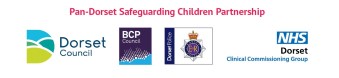 Local Directory of ContactsPan-Dorset Safeguarding Children PartnershipPan-Dorset Safeguarding Children PartnershipPan-Dorset Safeguarding Children PartnershipPan-Dorset Safeguarding Children PartnershipPan-Dorset Safeguarding Children PartnershipPan-Dorset Safeguarding Children PartnershipBusiness ManagerLaurence Doe01305 221350laurence.doe@dorsetcouncil.gov.ukPan-Dorset Safeguarding Children Partnership (EAST)Bournemouth Civic Centre.Bourne Avenue,BournemouthBH2 6DYTel: 01202 458873Email: pandorsetsafeguardingchildrenpartnership@bcpcouncil.gov.ukSafeguarding Co-OrdinatorKerrie Ainley01202 127465Kerrie.Ainley@bcpcouncil.gov.ukPan-Dorset Safeguarding Children Partnership (EAST)Bournemouth Civic Centre.Bourne Avenue,BournemouthBH2 6DYTel: 01202 458873Email: pandorsetsafeguardingchildrenpartnership@bcpcouncil.gov.ukAdministratorJoanna Lee01202 817412Joanna.Lee@bcpcouncil.gov.ukPan-Dorset Safeguarding Children Partnership (WEST)West Court, County Hall,Colliton Park, Dorchester  DT1 1XJTel: 01305 221196Email: pan-dorsetscp@dorsetcouncil.gov.ukBusiness Support ManagerSophie Cole01305 221349sophie.cole@dorsetcouncil.gov.ukPan-Dorset Safeguarding Children Partnership (WEST)West Court, County Hall,Colliton Park, Dorchester  DT1 1XJTel: 01305 221196Email: pan-dorsetscp@dorsetcouncil.gov.ukAdministratorCharlie Miller01305 221196Charlene.miller@dorsetcouncil.gov.ukPan-Dorset Child Death Overview PanelWest Court, County Hall, Colliton Park, Dorchester, DT1 1XJTel: 01305 221644Email: CDOP@dorsetcouncil.gov.ukCDOP AdministratorPost out to advert01305 221644cdop@dorsetcouncil.gov.ukPan-Dorset TrainingWest Court, County Hall, Colliton Park, Dorchester, DT1 1XJTel: 01305 221645Email: pan-dorsetscptraining@dorsetcouncil.gov.ukTraining CoordinatorHelen Warburton01305 228476helen.warburton@dorsetcouncil.gov.ukPan-Dorset TrainingWest Court, County Hall, Colliton Park, Dorchester, DT1 1XJTel: 01305 221645Email: pan-dorsetscptraining@dorsetcouncil.gov.ukSenior Training OfficerVacant (as at 18/7/23)Vacantpan-dorsetscptraining@dorsetcouncil.gov.ukPan-Dorset TrainingWest Court, County Hall, Colliton Park, Dorchester, DT1 1XJTel: 01305 221645Email: pan-dorsetscptraining@dorsetcouncil.gov.ukTraining AdministratorJo Hickson01305 221645                pan-dorsetscptraining@dorsetcouncil.gov.ukPan-Dorset TrainingWest Court, County Hall, Colliton Park, Dorchester, DT1 1XJTel: 01305 221645Email: pan-dorsetscptraining@dorsetcouncil.gov.ukTraining AdministratorKaty Moore01305 221645pan-dorsetscptraining@dorsetcouncil.gov.ukChildren’s ReferralsChildren’s ReferralsChildren’s ReferralsBournemouth, Christchurch and PooleFirst Response Hub childrensfirstresponse@bcpcouncil.gov.uk01202 735046DorsetChildren’s Advice & Duty Servicedorchesterlocality@dorsetcouncil.gov.uk  01305 228558Dorset CouncilDorset CouncilDorset CouncilDorset CouncilDorset CouncilSafeguarding RolePositionNameE-mailTelephoneDirectorCorporate Director for Children’s ServicesTheresa Leavytheresa.leavy@dorsetcouncil.gov.uk 01305 224166 (Theresa’s PA, Jodie Harrod)Safeguarding LeadHead of Quality Assurance and PartnershipsSunita Khattra-HallSunita.Khattra-Hall@dorsetcouncil.gov.uk01305 228372Safeguarding Education Service ManagerDesignated Safeguarding ManagerKelvin Connellykelvin.connelly@dorsetcouncil.gov.uk01305 221407LADOSafeguarding AdvisorMartha SharpLynne BowmanMartha.sharp@dorsetcouncil.gov.ukLynne.bowman@dorsetcouncil.gov.uk01305 22832301305 224034Safeguarding Advisor -SchoolsSafeguarding Advisor Laura TulkJack CorriganLaura.tulk@dorsetcouncil.gov.ukJack.corrigan@dorsetcouncil.gov.uk (from Oct 2023)01202 86826401258 474031Bournemouth, Christchurch and Poole CouncilBournemouth, Christchurch and Poole CouncilBournemouth, Christchurch and Poole CouncilBournemouth, Christchurch and Poole CouncilBournemouth, Christchurch and Poole CouncilSafeguarding RolePositionNameE-mailTelephoneDirector of Children’s ServicesCorporate Director – Children’s Services Cathi HadleyCathi.Hadley@bcpcouncil.gov.uk01202 138165Children Social Care DirectorService Director – Children’s Safeguarding and Early HelpJuliette BlakeJuliette.Blake@bcpcouncil.gov.uk01202 794250Service Director – Children & Young PeopleService Director – Children & Young PeopleSarah Rempelsarah.rempel@bcpcouncil.gov.uk01202 126753Director – Children & Young PeopleDirector – Children & Young PeopleSara ScholeySara.Scholey@bcpcouncil.gov.uk01202 127556Service Director for Quality Assurance, Performance Improvement and GovernanceService Director for Quality Assurance, Performance Improvement & GovernanceRachel Gravettrachel.gravett@bcpcouncil.gov.uk01202 128993Consultant, MASH (Multi Agency Safeguarding Hub)Service ManagerShan SearleShan.Searle@bcpcouncil.gov.uk01202 138121Assessment, Complex Safeguarding and EOCService ManagerNigel Burtonnigel.burton@bcpcouncil.gov.uk01202 093441Children in Care and Care Experienced Young PeopleService ManagerNicole Mills Nicole.mills@bcpcouncil.gov.uk  01202 118508 Head of Quality AssuranceInterim Head of Quality Assurance, Safeguarding & PartnershipsTammy Lawrencetammy.lawrence@bcpcouncil.gov.uk01202 118489LADOLocal Authority Designated OfficerStephanie PowerTina CooperAllyson Donovan (Temp as at 27/7/23)LADO@bcpcouncil.gov.ukTina.cooper@bcpcouncil.gov.ukStephanie.power@bcpcouncil.gov.ukAllyson.donovan@bcpcouncil.gov.uk  01202 817600Safeguarding in EducationEducation Safeguarding AdvisersJulie MurphySue Wickingsjuliemurphy@bcpcouncil.gov.uksue.wickings@bcpcouncil.gov.uk01202 63369401202 456117 Health OrganisationsHealth OrganisationsHealth OrganisationsHealth OrganisationsHealth OrganisationsOrganisationPositionNameE-mailTelephoneNHS DorsetDesignated DoctorDr Wendy D’ArrigoWendy.D'Arrigo@dchft.nhs.uk01305 253730NHS DorsetHead of Safeguarding& lead for any allegations against health professionalsShiela WilloughbyShiela.willoughby@nhsdorset.nhs.uk NHS DorsetDesignated Nurse for Looked After ChildrenPenny EarneyPenny.Earney@nhsdorset.nhs.uk01305 361051Dorset County HospitalDesignated Doctor for Child Deaths - WestDr Wendy D’ArrigoWendy.D'Arrigo@dchft.nhs.uk01305 253730Poole HospitalDesignated Doctor for Child Deaths - East Dr Ann DewarAnn.dewar@uhd.nhs.uk01202 665511NHS DorsetChildren’s Safeguarding Lead GPDr Isi Sosaisi.sosa@dorset.nhs.uk01305 213644NHS DorsetAdult & Children’s Safeguarding Lead GPDr Sam Abdollahiansam.abdollahian@nhsdorset.nhs.uk01305 213644Dorset Healthcare Professional Lead for Safeguarding Alison Clark Alison.clark45@nhs.net01305 361465UHDHead of SafeguardingPhilippa KnightPhilippa.Knight@uhd.nhs.uk0300 019 4235  UHDNamed Midwife for SafeguardingKerry Medina Kerry.Medina@uhd.nhs.uk  0300 019 2155 Dorset County HospitalNamed Nurse for SafeguardingSarah Cakesarah.cake@dchft.nhs.uk01305 255740 (main switchboard)Dorset County HospitalNamed Midwife for SafeguardingKatrina Cunninghamkatrina.cunningham@dchft.nhs.uk  01305 254267Poole HospitalNamed Nurse for SafeguardingLynne Lourencelynne.lourence@poole.nhs.uk0300 019 8275/5574 Poole HospitalNamed Midwife for SafeguardingKarey PitkinKarey.Pitkin@poole.nhs.uk01202 442319West Dorset PaediatricianAsk for pediatric consultant or specialist registrar on-call for safeguardingNormal working hours: 01305 254748Out of hours: 01305 251150 bleep 523Normal working hours: 01305 254748Out of hours: 01305 251150 bleep 523East Dorset, Poole and BournemouthPaediatricianAsk for pediatric consultant on-call for safeguardingNormal working hours: 01202 448312Out of hours: 01202 665511Normal working hours: 01202 448312Out of hours: 01202 665511Dorset PoliceDorset PoliceDorset PoliceTeam/Functione-mailTelephoneEmergency (child in immediate need of protection)n/a999Non-emergency numbern/a101Safeguarding referral unitmash@dorset.pnn.police.uk01202 123334